Is this a request to offer an existing common course or an existing unique course (approval will change course status from unique to common)? Provide the complete description as it appears in the system database including pre-requisites and co-requisites.Pre-requisites or Co-requisites (add lines as needed, make sure to copy boxes in Pre-req and Co-req cells)Universities currently offering this course (place an “X” in the appropriate boxes):DSU did reach out to BHSU, SDSU, and USD asking for permission to offer.  All three universities expressed that they thought there were enough sections being offered. Does Offering the Course Create FTE Implications? We seek permission to offer this course for several reasons:This is the first time in several years, that we have had a faculty member with expertise in this area and he is very interested in teaching the course.While we may offer the course during the fall or spring semester, our primary thoughts are to make this a summer offering (less stress on fall/spring workload issues) and give our online students additional choices in Goal #6.  Presently, we have a small offering of courses in this goal making it difficult for online students to meet the Goal #6 requirement.We are building a small observatory for students as part of offering this general education astronomy course and other organizations such as scouts, girl scouts, and area school districts could also use the observatory for school projects.  The faculty member will also use it for his funded I-STEM summer camps and DSU will have a NASA uplink day in the fall with one of their missions.  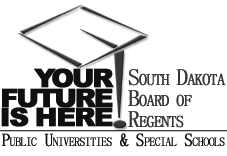 SOUTH DAKOTA BOARD OF REGENTSACADEMIC AFFAIRS FORMSAuthority to Offer an Existing CourseCollege of Arts and SciencesInstitutionDivision/Department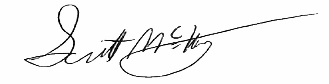 Institutional Approval SignatureDateCommon CourseUnique CoursePrefix & No.Course TitleCourse TitleCreditsPHYS185Astronomy IAstronomy I2-3Course DescriptionCourse DescriptionThis is a descriptive course that introduces students to solar system astronomy.  Emphasis is placed on the development of astronomy, optical instruments and techniques, and solar objects.This is a descriptive course that introduces students to solar system astronomy.  Emphasis is placed on the development of astronomy, optical instruments and techniques, and solar objects.This is a descriptive course that introduces students to solar system astronomy.  Emphasis is placed on the development of astronomy, optical instruments and techniques, and solar objects.This is a descriptive course that introduces students to solar system astronomy.  Emphasis is placed on the development of astronomy, optical instruments and techniques, and solar objects.Prefix & No.Course TitleCourse TitleCreditsPHYS185LAstronomy I LabAstronomy I Lab0-1Course DescriptionCourse DescriptionThis laboratory accompanies PHYS 185This laboratory accompanies PHYS 185This laboratory accompanies PHYS 185This laboratory accompanies PHYS 185Prefix & No.Course TitlePre-reqCo-reqPHYS 185LAstronomy I Lab is Co-requisite to PHYS 185BHSUDSUNSUSDSMTSDSUUSDIf no, Replacement of If no, Replacement of (deletion form attached)(deletion form attached)(deletion form attached)(prefix, number, name of course, credits)(prefix, number, name of course, credits)Effective Date of Deletion:Effective Date of Deletion:5.  Does Offering the Course Create Schedule Management Implications?Explain: The intent is to offer the courses in the summer and therefore not influence faculty workload during the academic year.  Then based on enrollments, a section can be added in either the fall or spring semester.  Explain: The intent is to offer the courses in the summer and therefore not influence faculty workload during the academic year.  Then based on enrollments, a section can be added in either the fall or spring semester.  6. Existing program(s) in which course will be offered: 6. Existing program(s) in which course will be offered: General Education 7.  CIP Code for the course: 40.020140.02018.  Proposed instructional method by this university:185 Lecture / 185L Laboratory8.  Proposed delivery method by this university: 018 & 001___9.  University Dept. Code:DSCI10.  Authority to offer effective beginning in what term?  11.  Section Restriction: None